О внесении измененийв постановление Администрации города Когалымаот 08.08.2022 №1774В соответствии c статьей 29.4 Градостроительного кодекса Российской Федерации, Федеральным законом от 06.10.2003 №131-ФЗ «Об общих принципах организации местного самоуправления в Российской Федерации», постановлением Правительства Российской Федерации от 06.10.2022 №1769 «О внесении изменений в некоторые акты Правительства Российской Федерации и признании утратившими силу некоторых актов Правительства Российской Федерации и отдельных положений некоторых актов Правительства Российской Федерации»:	1. В постановление Администрации города Когалыма от 08.08.2022 №1774 «Об утверждении местных нормативов градостроительного проектирования города Когалыма» (далее – постановление) внести следующее изменение:в таблице 13 после строки:«												»дополнить строкой следующего содержания: «												».1.2. добавить п. 4.5.48 «Минимально допустимая обеспеченность подъездами до границы земельных участков применяется в отношении земельных участков из земель населенных пунктов, находящихся в государственной или муниципальной собственности и предоставляемых бесплатно в собственность граждан, отнесенных к категориям, указанным в пунктах 1,2 статьи 7.4 Закона Ханты-Мансийского автономного округа – Югры от 6 июля 2005 года № 57-оз «О регулировании отдельных жилищных отношений в Ханты-Мансийском автономном округе – Югре», для строительства жилых домов».» 1.3 примечание таблицы 22 после п. 1 дополнить абзацами следующего содержания:  «2. В общую обеспеченность местами постоянного хранения включены места временного хранения автотранспорта (гостевые стоянки). Расчетное количество мест временного хранения автотранспорта составляет 20% от общей обеспеченности местами постоянного хранения. 3. Минимально допустимая обеспеченность подъездами до границы земельных участков применяется в отношении земельных участков из земель населенных пунктов, находящихся в государственной или муниципальной собственности и предоставляемых бесплатно в собственность граждан, отнесенным к категориям, указанным в пунктах 1,2 статьи 7.4 Закона Ханты-Мансийского автономного округа –Югры от 6 июля 2005 года № 57-оз «О регулировании отдельных жилищных отношений в Ханты-Мансийском автономном округе – Югры» для строительства индивидуальных жилых домов.»2. Отделу архитектуры и градостроительства Администрации города Когалыма (О.В. Краева) направить в юридическое управление Администрации города Когалыма текст постановления и приложение к нему, его реквизиты, сведения об источнике официального опубликования в порядке и сроки, предусмотренные распоряжением Администрации города Когалыма от 19.06.2013 №149-р «О мерах по формированию регистра муниципальных нормативных правовых актов Ханты-Мансийского автономного  округа - Югры» для дальнейшего направления в Управление государственной регистрации нормативных правовых актов Аппарата Губернатора     Ханты-Мансийского автономного округа – Югры.4. Опубликовать настоящее постановление и приложения к нему в газете «Когалымский вестник» и сетевом издании «Когалымский вестник» KOGVESTI.RU. Разместить настоящее постановление и приложения к нему на официальном сайте Администрации города Когалыма в информационно-телекоммуникационной сети Интернет (www.admkogalym.ru).4. Контроль за выполнением настоящего постановления возложить на заместителя главы города Когалыма А.М. Качанова.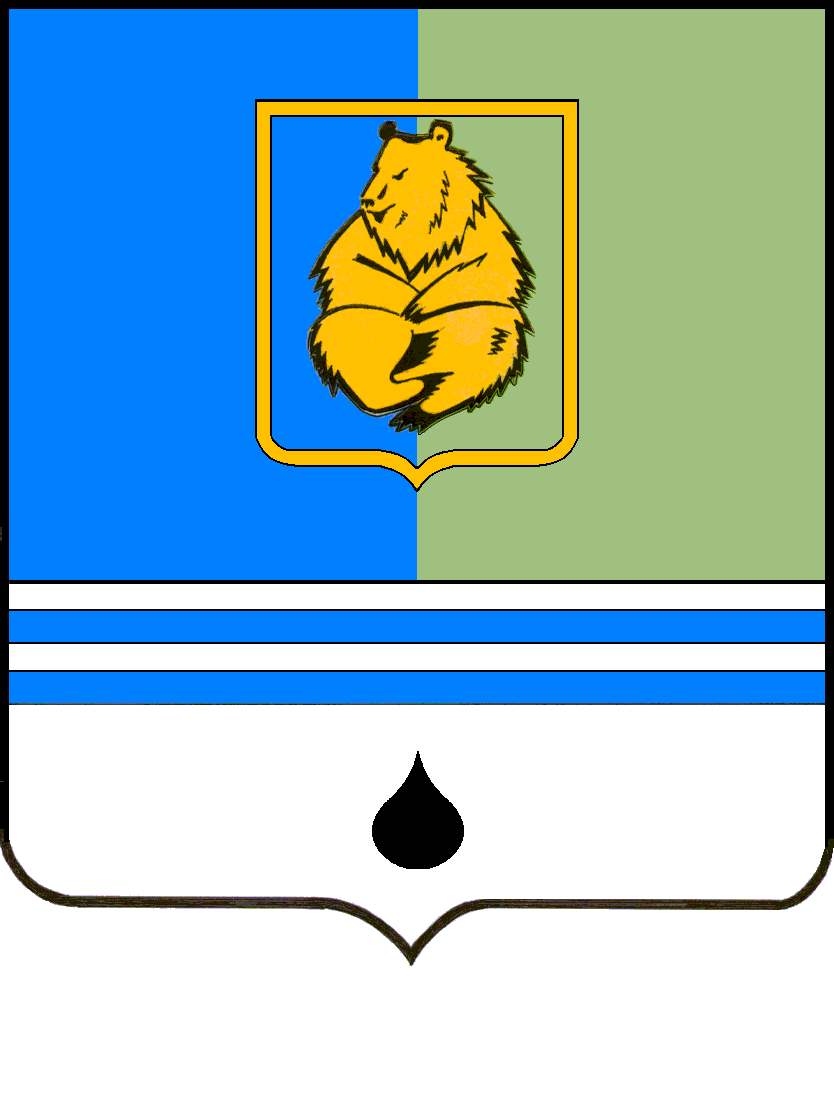 ПОСТАНОВЛЕНИЕАДМИНИСТРАЦИИ ГОРОДА КОГАЛЫМАХанты-Мансийского автономного округа - ЮгрыПОСТАНОВЛЕНИЕАДМИНИСТРАЦИИ ГОРОДА КОГАЛЫМАХанты-Мансийского автономного округа - ЮгрыПОСТАНОВЛЕНИЕАДМИНИСТРАЦИИ ГОРОДА КОГАЛЫМАХанты-Мансийского автономного округа - ЮгрыПОСТАНОВЛЕНИЕАДМИНИСТРАЦИИ ГОРОДА КОГАЛЫМАХанты-Мансийского автономного округа - Югрыот [Дата документа]от [Дата документа]№ [Номер документа]№ [Номер документа]Велосипедные дорожкиПроезд на велосипедах по свободным от других видов транспортного движения трассам к местам отдыха, общественным центрамУлицы и дороги местного значенияМинимально допустимая обеспеченность подъездами до границы земельных участков. Автомобильная дорога шириной не менее 6,0 метров